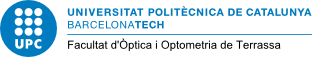 En/Na        ___________________________________________________________________________________________________Don/doñaDNI/passaport/NIE ________________________________  domicili    ___________________________________________________                                                                                                                        domicilio     Codi postal   ______________________ localitat     ___________________________________________________________________código postal                                                              localidad Telèfon   _____________________________ email    _________________________________________________________________teléfono  EXPOSO/ EXPONGOque per motius de residència i/o treball, no puc desplaçar-me a la Facultat d’Òptica i Optometria de Terrassa per recollir el meu títol de que per motivos de residencia y/o trabajo no puedo desplazarme a la Facultat d’Òptica  i Optometria de Terrassa para recoger mi título de ............................................................................................................................................................................................................................................................   per això us/ por ello,SOL·LICITO/SOLICITO  Que l’esmentat títol sigui enviat a / que el citado título sea enviado a  ……………………………………………………………………………………………………………………………………………………………………………………………..……………………………………………………………………………………………………………………………………………………………………………………………..consignar la dirección completa del organismo oficial del MEC de la provincia donde debe mandarse el título. Puede consultarse en     http://www.seat.mpr.gob.es/portal/delegaciones_gobierno/delegaciones.htmlSi es en el extranjero : http://www.exteriores.gob.es/Portal/es/ServiciosAlCiudadano/Paginas/EmbajadasConsulados.aspxdocumentació que presento / documentación que presento-fotocòpia DNI-fotocòpia del resguard del títol							Terrassa, .......…………...………………………………..signatura/firmaIL·LTRE. SR. DEGÀDE LA FACULTAT D'ÒPTICA I OPTOMETRIA DE TERRASSA. UNIVERSITAT POLITÈCNICA DE CATALUNYA